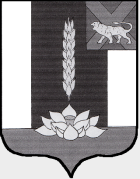 АДМИНИСТРАЦИЯСИБИРЦЕВСКОГО ГОРОДСКОГО ПОСЕЛЕНИЯПОСТАНОВЛЕНИЕ06 августа  2020 г.	пгт. Сибирцево			               № 182 Об утверждении основных показателей,представляемых для разработки параметровпрогноза социально-экономического развитияСибирцевского городского поселения на 2021 год и на период до 2023 годаВ соответствии с Федеральным законом от 06.10.2003 года № 131-ФЗ «Об общих принципах организации местного самоуправления в Российской Федерации», статьей 173 Бюджетного кодекса Российской Федерации, решением муниципального комитета Сибирцевского городского поселения от 06 декабря 2011 года № 93 «О бюджетном устройстве, бюджетном процессе и межбюджетных отношений в Сибирцевском городском поселении» (в редакции от 29 января 2013 года), руководствуясь Уставом Сибирцевского городского поселения, администрация Сибирцевского городского поселенияПОСТАНОВЛЯЕТ:1. Утвердить основные показатели Прогноза социально-экономического развития Сибирцевского  городского поселения на 2021 год и на период до 2023 года (Приложение). 2. Установить, что показатели Прогноза являются основой для разработки бюджета Сибирцевского  городского поселения на 2021 год и плановый период 2022-2023 годов.3. Данное постановление  разместить на официальном сайте администрации Сибирцевского городского поселения sibirtcevo2006@mail.ru.4. Контроль за выполнением постановления возложить на начальника 3 отдела Сибирцевского городского поселения Артюхову Т.В. Глава администрацииСибирцевского городского поселения                                                         В.В. Седин